Техническое задание к Договору – Счету:г. СевастопольOrganization, в лице Place Name действующий на основании ____________ именуемый в дальнейшем «Заказчик», с одной стороны, и ООО «Астрал Севастополь», в лице генерального директора Снежаны Вячеславовны Мягкой, действующей на основании Устава, именуемое в дальнейшем «Исполнитель», с другой стороны, составили настоящее Техническое задание (далее – «Техническое задание») и пришли к соглашению определить следующие условия оказания Услуг по Договору:Наименование оказываемых услуг: Подбор заказов с учетом истории экономических показателей Заказчика. Сфера деятельности компании Заказчика:Выручка за предыдущий отчетный период (год) предприятия Заказчика:Технические требования к оказанию Услугам: Цель оказания  Услуг: Подбор максимально выгодных для Заказчика конкурсов и тендеров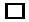 Сроки оказания Услуг: квартал , полугодие , год . Вид оказываемых услуг: Формирование аналитическойсправки на основе данных указанных ЗаказчикомУсловия оказания услуг: выезд к Заказчику , дистанционно .Порядок сдачи и приемки результатов: Акт оказания услуг.Выбор регионаВыбор отраслям, категориям товаров и услугВыбор по торговым площадкамВыбор максимальной суммы контрактаВыбор по ключевым словам Подбор по планам-закупкамAPI для любой информационной системыДокументы, предоставляемые Заказчиком:Документы, предоставляемые Заказчиком:Баланс предприятияЗаявка Заказчика на отбор закупокЗаявка на информирование Заказчика об операциях в контрактной системе.ЭЦП ЭТ (электронная цифровая подпись для работы на торговых площадках) «СОГЛАСОВАНО»ЗАКАЗЧИКPlaceOrganization___________ /____________/«___» __________  20__г.«СОГЛАСОВАНО»ИСПОЛНИТЕЛЬГенеральный директор ООО «Астрал Севастополь»___________ /____________/«___» __________  20__г.